ПРОТОКОЛ заседания конкурсной комиссииАКЦИОНЕРНОЕ ОБЩЕСТВО «ВАГОНРЕММАШ» (АО «ВРМ»)«20» сентября 2019				             	  № 48/ЗК-АО «ВРМ» /2019Присутствовали:Повестка дня:     О подведении итогов запроса котировок цен № 48/ЗК-АО «ВРМ»/2019 на право заключения договора поставки электрооборудования (далее – Товар) для нужд Тамбовского ВРЗ и Воронежского ВРЗ – филиалов АО «ВРМ» в 2019-2020 гг.    Информация представлена заместителем начальника службы МТО Комаровым В.А.Комиссия решила:          1. Согласиться с выводами и предложениями экспертной группы (протокол от «20» сентября 2019 г. № 48/ЗК-АО «ВРМ» /2019 -ЭГ2):По Лоту №1:1) В связи с тем, что по лоту №1 подана только одна котировочная заявка, в соответствии с п. 5.14. пп. 1) котировочной документации признать запрос котировок цен № 48/ЗК-АО «ВРМ» /2019 по лоту №1 несостоявшимся и в соответствии с п. 5.15 запроса котировок цен поручить службе МТО УС «ВРМ»  в установленном порядке обеспечить заключение договора с ООО «ЭИС» со стоимостью предложения- 14 427 850 (Четырнадцать миллионов четыреста двадцать семь тысяч восемьсот пятьдесят) рублей 00 копеек, без учета НДС, 17 313 420 (Семнадцать миллионов триста тринадцать тысяч четыреста двадцать) рублей 00 копеек, с учетом НДС.По Лоту №2:1) В связи с тем, что по лоту №2 подана только одна котировочная заявка, в соответствии с п. 5.14. пп. 1) котировочной документации признать запрос котировок цен № 48/ЗК-АО «ВРМ» /2019 по лоту №2 несостоявшимся и в соответствии с п. 5.15 запроса котировок цен поручить службе МТО УС «ВРМ»  в установленном порядке обеспечить заключение договора с ООО «ЭИС» со стоимостью предложения- 8 485 214(Восемь миллионов четыреста восемьдесят пять тысяч двести четырнадцать) рублей 00 копеек, без учета НДС, 10 182 256 (Десять миллионов сто восемьдесят две тысячи двести пятьдесят шесть) рублей 00 копеек, с учетом НДС.Решение принято единогласно.Подписи.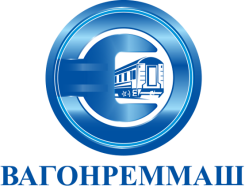 АКЦИОНЕРНОЕ ОБЩЕСТВО «ВАГОНРЕММАШ»105005, г. Москва, наб. Академика Туполева, дом 15, корпус 2тел. (499) 550-28-90, факс (499) 550-28-96, www.vagonremmash.ruПредседатель Конкурснойкомиссии									Члены Конкурсной комиссии: